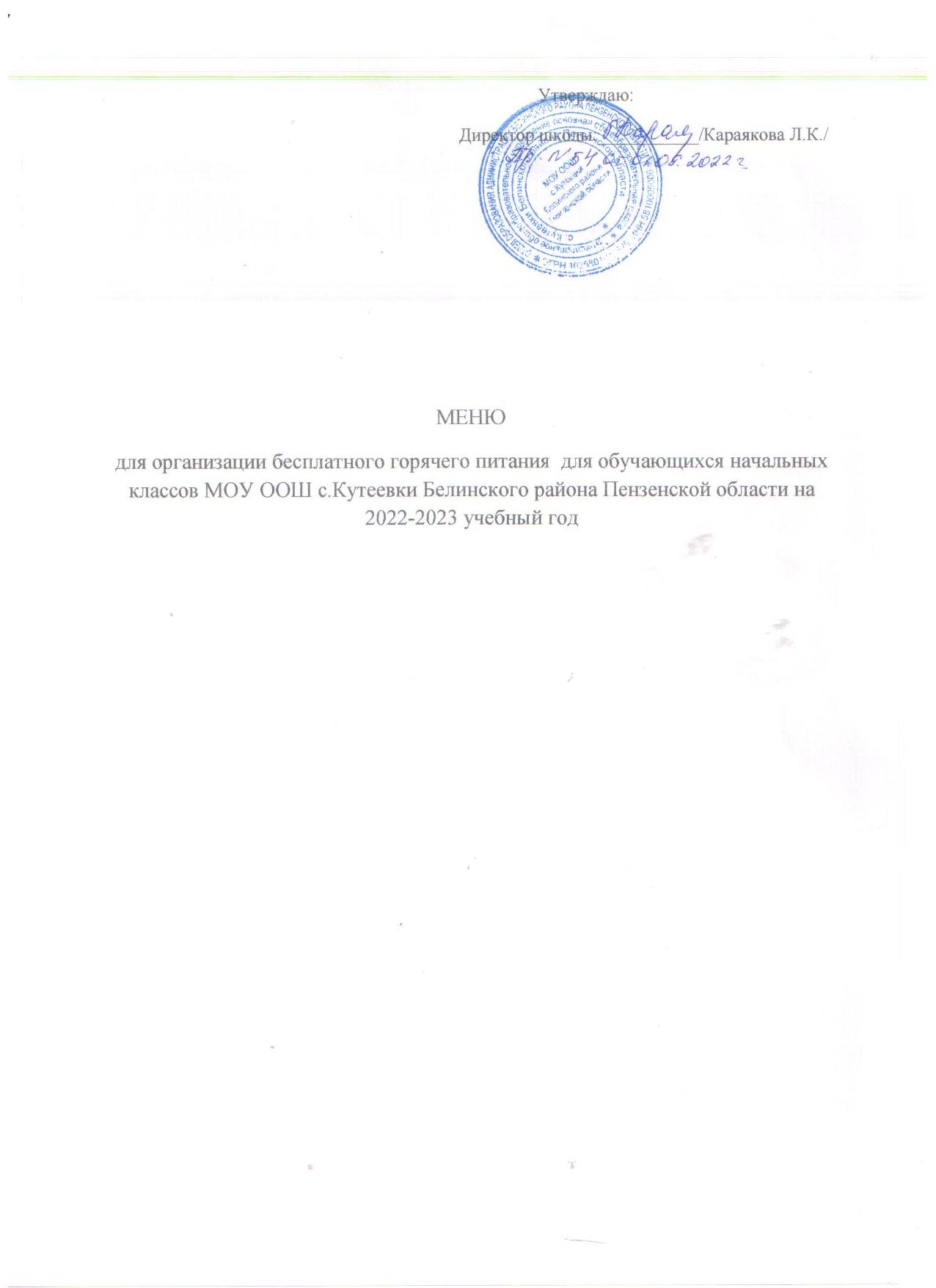 Понедельник 1 Вторник 1 CРЕДА 1 ЧЕТВЕРГ 1 ПЯТНИЦА 1 СУББОТА 1                                                             Понедельник 2 ВТОРНИК 2СРЕДА 2ЧЕТВЕРГ 2ПЯТНИЦА 2СУББОТА 1№ рец.БлюдоВыходКалорийностьБелкиЖирыУглеводы8Бутерброд с сыром50-21/30335,4916,01,070,0383Какао со сгущенным молоком200138,43,672,625,0945Винегрет овощной10094,801,366,188,44202Макароны отварные200260,957,287,7140,61Сосиска отварная10022410,42021,20943Чай с сахаром200280,200,0014,00123Хлеб ржаной3052,21,980,3610,02122Хлеб пшеничный20471,520,169,84№ рец.БлюдоВыходКалорийностьБелкиЖирыУглеводы943Чай с сахаром200280,200,0014,00Булочка100126,337,47,556,8871Овощи натуральные свежиеПомидоры свежие100221,10,23,8128Картофельное пюре2002414,3412,8225,18113Котлета10015716139517Кисель200121,521,36029,02123Хлеб ржаной3052,21,980,3610,02122Хлеб пшеничный20471,520,169,84№ рец.БлюдоВыходКалорийностьБелкиЖирыУглеводы8Бутерброд с сыром50-21/30335,4916,01,070,0383Какао со сгущенным молоком200138,43,672,625,0945Салат из свежей капусты10087,401,415,089,02167Каша рассыпчатая рисовая с фруктами200373,327,4312,5757,59349Компот из сухофруктов20094,200,040,0024,76123Хлеб ржаной3052,21,980,3610,02122Хлеб пшеничный20471,520,169,84№ рец.БлюдоВыходКалорийностьБелкиЖирыУглеводы517Кисель200121,521,36029,021050Печенье2592,791,852,519,0549Салат витаминный100198,934,148,0210,95237Каша гречневая рассыпчатая2003179,2310,0544,45643Птица, тушеная в соусе100266,0028,3328,796,21943Чай с сахаром200280,200,0014,00123Хлеб ржаной3052,21,980,3610,02122Хлеб пшеничный20471,520,169,84№ рец.БлюдоВыходКалорийностьБелкиЖирыУглеводы380Кофейный напиток со сгущ. молоком200113,42,941,9920,92Пряники «Мятные»253705,12,977,315Салат из свежих помидоров и огурцов10074,200,986,153,73202Макароны с сыром200/20260,95-727,28-4,647,71-5,9040,61-0,00943Чай с сахаром200280,200,0014,00123Хлеб ржаной3052,21,980,3610,02122Хлеб пшеничный20471,520,169,84№ рец.БлюдоВыходКалорийностьБелкиЖирыУглеводы6Салат из свёклы10079,701,374,587,80128Картофельное пюре150181,53,269,6218,89472Рыба отварная с овощами10078,617,80,800,00517Кисель200121,521,36029,02123Хлеб ржаной3052,21,980,3610,02122Хлеб пшеничный20471,520,169,84338Фрукты (яблоко)15070,30,60,614,7№ рец.БлюдоВыходКалорийностьБелкиЖирыУглеводы8Бутерброд с сыром50-21/30335,4916,01,070,0383Какао со сгущенным молоком200138,43,672,625,0945Винегрет овощной10094,801,366,188,44202Макароны отварные200260,957,287,7140,61Сосиска отварная10022410,42021,20943Чай с сахаром200280,200,0014,00123Хлеб ржаной3052,21,980,3610,02122Хлеб пшеничный20471,520,169,84№ рец.БлюдоВыходКалорийностьБелкиЖирыУглеводы8Бутерброд с сыром50-21/30335,4916,01,070,0383Кофейный напиток со сгущенным молоком200113,42,941,9920,929Салат из моркови и яблок1001240,95,27,2122Плов из птицы20052224,5027,044,2943Чай с сахаром200280,200,0014,00123Хлеб ржаной3052,21,980,3610,02122Хлеб пшеничный20471,520,169,84№ рец.БлюдоВыходКалорийностьБелкиЖирыУглеводы943Чай с сахаром200280,200,0014,00607Вафли602101,681,9846,3823Салат из свежих помидоров с луком10079,11,136,194,72128Картофельное пюре2002414,3412,8225,1818260Подлива с мясом10022114,5516,792,89524Компот из апельсинов с яблоками200114,660,430,1827,84123Хлеб ржаной3052,21,980,3610,02122Хлеб пшеничный20471,520,169,84№ рец.БлюдоВыходКалорийностьБелкиЖирыУглеводы6Бутерброд с колбасой5030/21378,5217,6417,0541,17380Кофейный напиток со сгущ. молоком200113,42,941,9920,92126Икра свекольная100119,002,306,8011,70202Вермишель отварная200260,957,287,7140,61113Котлета рыбная10021316139943Чай с сахаром200280,200,0014,00123Хлеб ржаной3052,21,980,3610,02122Хлеб пшеничный20471,520,169,84№ рец.БлюдоВыходКалорийностьБелкиЖирыУглеводы517Кисель200121,521,360,0029,021052Печенье2592,7921,852,519,05645Салат из свежей капусты10087,401,415,089,02590Жаркое по- домашнему250419,4542,5410,9137,85943Чай с сахаром200280,200,0014,00123Хлеб ржаной3052,21,980,3610,02122Хлеб пшеничный20471,520,169,84№ рец.БлюдоВыходКалорийностьБелкиЖирыУглеводы6Салат из свёклы10079,701,374,587,80128Картофельное пюре150181,53,269,6218,89472Рыба отварная с овощами10078,617,80,800,00517Кисель200121,521,36029,02123Хлеб ржаной3052,21,980,3610,02122Хлеб пшеничный20471,520,169,84338Фрукты (яблоко)15070,30,60,614,7